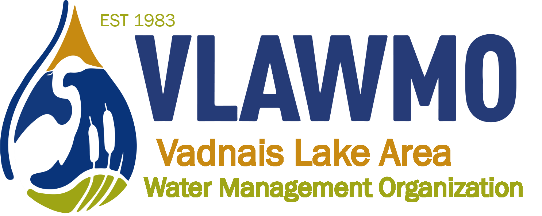 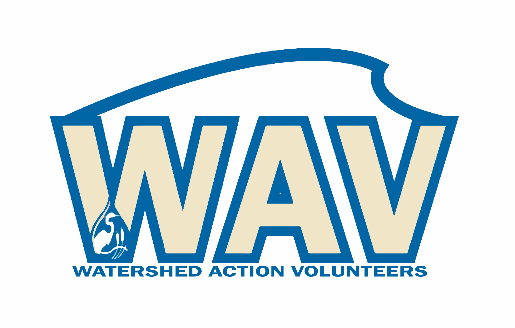 Watershed Action VolunteersJune 16th, 20216:30-7:45 pm Online meeting:Join Zoom Meeting: https://us02web.zoom.us/j/81229535228?pwd=MGROcTRRdUNsak5tY3p3cXo2QitTQT09Meeting ID: 812 2953 5228                          Passcode: 577767Agenda:1. Intros and interests2. Citizen Advisory Committee (CAC) updates3. Fieldwork protocols update4. 2021 Programs: 	Upstream: White Bear Center for the Arts 	Jr Watershed Explorer Booklet	Neighborhood tour	Programs supported by staff-led training:	Tabling at community eventsAquatic Invasive Species (AIS)LeafPack macroinvertebrates monitoring	Back burner/conduct as leadership arisesTrash pick-upHabitat improvementsRaingarden brush-up/ buckthorn field workMS4 strategies (salt, pet waste, illicit discharge, adopt-a-drain, BMP’s)5. Forum ideas: Enhancing inter-WAV communication, interests, planning, and networking 6. Recap and questions